Demo Daten GmbH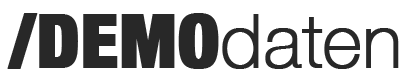 Genslerstraße 8413359 Berlin{{first_name}} {{last_name}}{{Straße}} {{Hausnummer}}{{Postleitzahl}} {{Stadt}}{{Ort (Briefkopf)}}, {{document_date|j. F Y}}Werkstudentenzeugnis für ||Herrn|Frau|| {{first_name}} {{last_name}}||Herr|Frau|| {{first_name}} {{last_name}} geboren am {{Geburtstag}} in {{Geburtsort}} war in der Zeit vom {{hire_date|j. F Y}} bis zum {{termination_date|j. F Y}} in unserem Unternehmen als ||Werkstudent|Werkstudentin|| in der Abteilung {{department}} tätig. ||Sein|Ihr|| Aufgabengebiet umfasste im Einzelnen:{{Aufgabe 1}}{{Aufgabe 2}}{{Aufgabe 3}}[[Beurteilung Leistungsbereitschaft[Sehr gut: ||Herr|Frau|| {{last_name}} zeichnete sich stets durch hohe Arbeitsmotivation aus. ||Er|Sie|| zeigte ausgezeichnete Einsatzbereitschaft, auch über die übliche Arbeitszeit hinaus.][Gut: ||Herr|Frau|| {{last_name}} zeichnete sich durch hohe Arbeitsmotivation aus. ||Er|Sie|| zeigte hohe Einsatzbereitschaft, auch über die übliche Arbeitszeit hinaus.][Befriedigend: ||Herr|Frau|| {{last_name}} zeichnete sich durch gute Arbeitsmotivation aus. ||Er|Sie|| zeigte Einsatzbereitschaft, auch über die übliche Arbeitszeit hinaus.][Ausreichend: ||Herr|Frau|| {{last_name}} erfüllte ||seine|ihre|| Aufgaben mit der nötigen Einsatzbereitschaft entsprechend unseren Erwartungen.]]][[Beurteilung Arbeitsergebnis[Sehr gut: Das gesteckte Umsatzsoll übertraf ||er|sie|| stets erheblich. ||Herr|Frau|| {{last_name}} erzielte bei der Erfüllung ||seiner|ihrer|| Aufgaben in qualitativer und quantitativer Hinsicht stets hervorragende Leistungen.][Gut: Das gesteckte Umsatzsoll übertraf ||er|sie|| zumeist. ||Herr|Frau|| {{last_name}} erzielte bei der Erfüllung ||seiner|ihrer|| Aufgaben stets gute Leistungen in qualitativer und quantitativer Hinsicht.][Befriedigend: ||Herr|Frau|| {{last_name}} arbeitete nach eigener Planung und erzielte gute Lösungen.][Ausreichend: ||Herr|Frau|| {{last_name}} hat vorgegebene Ziele in zufriedenstellendem Maße erreicht.]]][[Beurteilung Verhalten[Sehr gut: ||Herr|Frau|| {{last_name}} war ||ein|eine|| allseits ||beliebter|beliebte|| ||Mitarbeiter|Mitarbeiterin||. ||Sein|Ihr|| Verhalten gegenüber Vorgesetzten, Kollegen und Kunden war stets vorbildlich.][Gut: ||Herr|Frau|| {{last_name}} war ||ein|eine|| ||beliebter|beliebte|| ||Mitarbeiter|Mitarbeiterin||. ||Sein|Ihr|| Verhalten gegenüber Vorgesetzten, Kollegen und Kunden war stets gut.][Befriedigend: ||Er|Sie|| war ||ein|eine|| ||beliebter|beliebte|| ||Mitarbeiter|Mitarbeiterin||. ||Sein|Ihr|| Verhalten gegenüber Vorgesetzten, Kollegen und Kunden war gut.][Ausreichend: ||Sein|Ihr|| Betragen war ohne Tadel. Gegenüber den Kollegen verhielt ||er|sie|| sich korrekt.]]][[Abschiedsformel[Sehr gut: Wir bedauern es sehr, ||Herrn|Frau|| {{last_name}} zu verlieren, danken für die wertvolle Arbeit und wünschen ||ihm|ihr|| sowohl für ||seine|ihre|| berufliche als auch private Zukunft weiterhin viel Erfolg und alles Gute.][Gut: Wir bedauern es, dass sich ||Herr|Frau|| {{last_name}} entschlossen hat, unser Unternehmen zu verlassen. \nFür ||seinen|ihren|| außerordentlichen Einsatz, ||seine|ihre|| wertvolle Mitarbeit und die angenehme Zusammenarbeit danken wir ||ihm|ihr|| und wünschen ||Herr|Frau|| {{last_name}} für die Zukunft sowohl beruflich als auch privat weiterhin alles Gute.][Befriedigend: Wir bedanken uns für die erbrachte Leistung und wünschen ||Herr|Frau|| {{last_name}} weiterhin alles Gute für die Zukunft.]]]Berlin, den {{document_date|j. F Y}},_________________________________________{{supervisor_first_name}} {{supervisor_last_name}}
{{supervisor_position}}